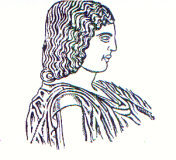 ΓΕΩΠΟΝΙΚΟ  ΠΑΝΕΠΙΣΤΗΜΙΟ  ΑΘΗΝΩΝΤΜΗΜΑ ΕΠΙΣΤΗΜΗΣ ΦΥΤΙΚΗΣ ΠΑΡΑΓΩΓΗΣΕΡΓΑΣΤΗΡΙΟ ΑΝΘΟΚΟΜΙΑΣ ΚΑΙ ΑΡΧΙΤΕΚΤΟΝΙΚΗΣ ΤΟΠΙΟΥΔΙΕΥΘΥΝΤΡΙΑ:  ΚΑΘΗΓΗΤΡΙΑ ΜΑΡΙΑ ΠΑΠΑΦΩΤΙΟΥΙερά οδός 75, Αθήνα 118 55 - Τηλ. 210 5294555 - Fax 210 5294553 -  Email: mpapaf@aua.gr10.03.2022Α Ν Α Κ Ο Ι Ν Ω Σ ΗΤο Εργαστήριο του Μαθήματος «ΚΑΛΛΩΠΙΣΤΙΚΑ ΦΥΤΑ», (8ο Εξ ΕΦΠ), θα γίνει την Τετάρτη 16.03.2022, ως εξής:Ανθοκομείο (τα τμήματα της κ. Παρασκευοπούλου)Αμπελώνας (τα τμήματα του κ. Μπερτσουκλή),με αντικείμενο: «Χειμερινό Κλάδεμα Τριανταφυλλιάς Κηποτεχνίας»,σύμφωνα με την παρακάτω κατανομή σε Τμήματα:ΑΠΑΡΑΙΤΗΤΗ Η ΧΡΗΣΗ ΓΑΝΤΙΩΝ ΚΑΙ ΚΛΑΔΕΥΤΙΚΩΝ ΨΑΛΙΔΙΩΝΠΑΡΑΚΑΛΟΥΜΕ ΝΑ ΤΗΡΗΣΕΤΕ ΤΗΝ ΚΑΤΑΝΟΜΗ ΣΕ ΤΜΗΜΑΤΑ ΓΙΑ ΤΗΝ ΟΜΑΛΗ ΔΙΕΞΑΓΩΓΗ ΤΟΥ ΕΡΓΑΣΤΗΡΙΟΥΑπό το Εργαστήριο13:30       Α - ΓΙΑΝΝΟΥΛΗΣ ΓΕΡΑΣΙΜΟΣΑ. ΠΑΡΑΣΚΕΥΟΠΟΥΛΟΥΑνθοκομείο14:10ΓΚΕΣΟΥΛΗ Χ - ΚΑΠΛΑΤΖΗ ΝΑ. ΠΑΡΑΣΚΕΥΟΠΟΥΛΟΥΑνθοκομείο14:50ΚΑΡΑΒΙΩΤΗ Ε-Α – ΛΟΥΡΑΝΤΟΥ ΜΑ. ΠΑΡΑΣΚΕΥΟΠΟΥΛΟΥΑνθοκομείο13:30       ΛΥΜΠΕΡΟΠΟΥΛΟΣ Χ – ΝΤΕΜΟΣ ΤΚ. ΜΠΕΡΤΣΟΥΚΛΗΣΑμπελώνας14:10ΝΤΖΟΥΡΟΠΑΝΟΥ Α – ΣΠΑΝΟΥ ΑΚ. ΜΠΕΡΤΣΟΥΚΛΗΣΑμπελώνας14:50ΣΤΑΘΟΠΟΥΛΟΣ Δ – ΤΕΛΟΣ ΚΑΤΑΛΟΓΟΥΚ. ΜΠΕΡΤΣΟΥΚΛΗΣΑμπελώνας